ЗАСЕДАНИЕантитеррористической  комиссии  в  городском  округе  Верхний  Тагилот  27.09.2022  №  3           27.09.2022   в  Администрации  городского  округа  Верхний    Тагил   состоялось  очередное  заседание  антитеррористической  комиссии   под  председательством  Главы городского  округа  Верхний  Тагил     с  участием    руководителей   правоохранительных  органов,  муниципальных  учреждений,  и  организаций.           На  заседании  рассмотрены  вопросы  антитеррористической  защищенности      образовательных  организаций,    объектов  культуры  и  спорта,  торговых  объектов,  объектов   топливно-энергетического  комплекса,  актуализации  паспорта   безопасности    места  массового пребывания  людей,  Городской  площади.             Особое  внимание    уделено    состоянию  антитеррористической  защищенности  образовательных  организаций      в  части      принятия  мер  по   недопущению    прохода  на  территорию  образовательной  организации  вооруженных  людей.           В  ходе  обсуждения    указанных  вопросов  приняли  участие   начальник  Кировградского  отдела  вневедомственной  охраны – филиала Федерального  государственного  казенного учреждения  «Управление вневедомственной    охраны войск национальной  гвардии  Российской  Федерации  по  Свердловской  области»    Алимкин  Д.В.,   начальник   ПЦО    Гамар  П.П.,  представитель   ФСБ  Российской  Федерации    по  Свердловской  области,  заместитель    прокурора  г.  Кировграда  Терешкин  А.В.           Заслушаны руководители  МКУ «Управления образования  городского  округа  Верхний    Тагил»,   МКУ  «Управления  культуры,  спорта  и  молодежной политики  городского  округа  Верхний  Тагил»,   МУП  «УК  «Потенциал», представитель   ООО  «Агрофирма  «Северная»,      правообладатели  торговых объектов.          По  результатам  рассмотрения  вопросов  приняты  решения,   направленные   на  усиление  антитеррористической  защищенности вышеуказанных объектов.Глава  городского  округаВерхний  Тагил                                                                                    В.Г.  Кириченко                                                                      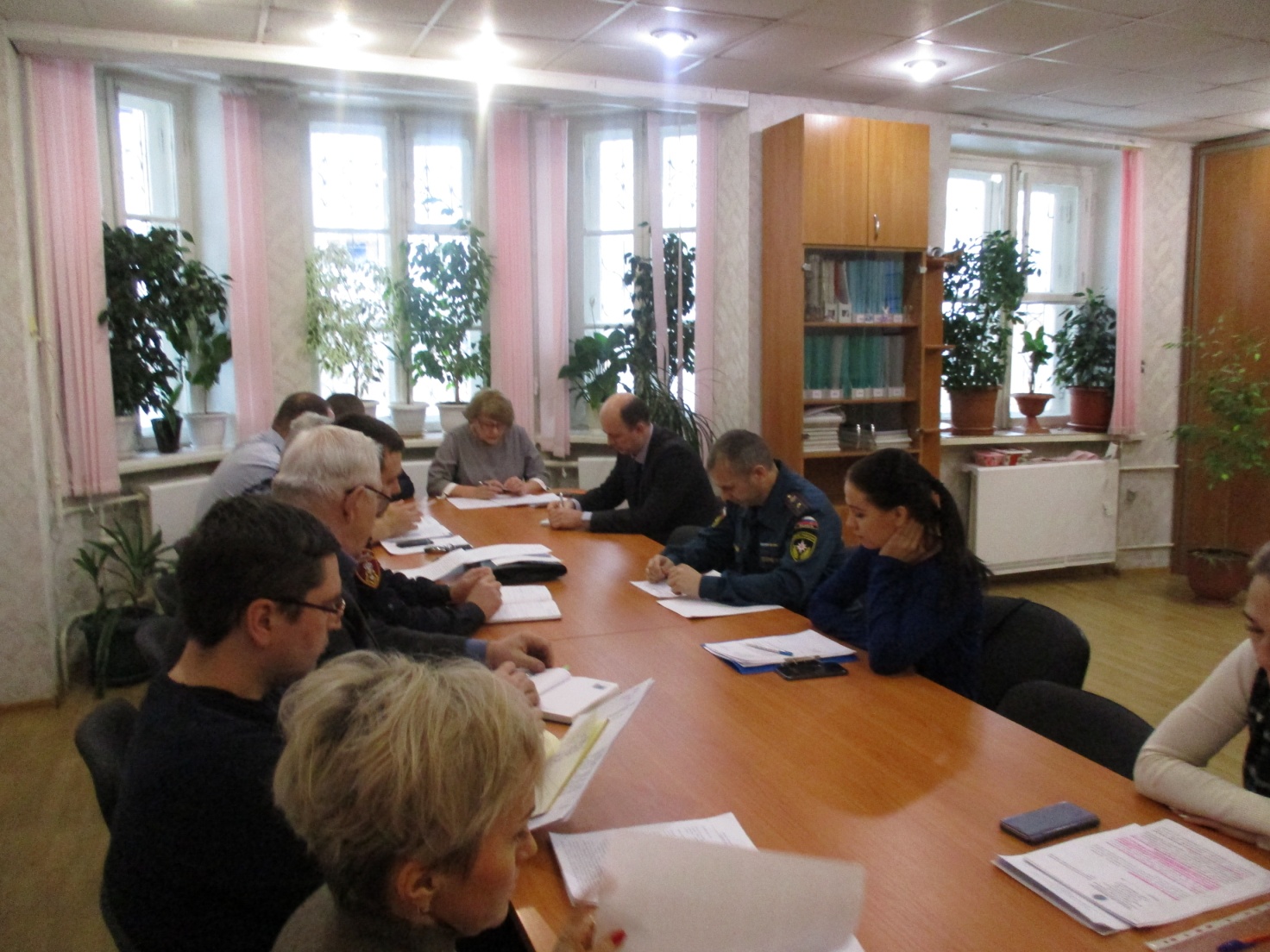 